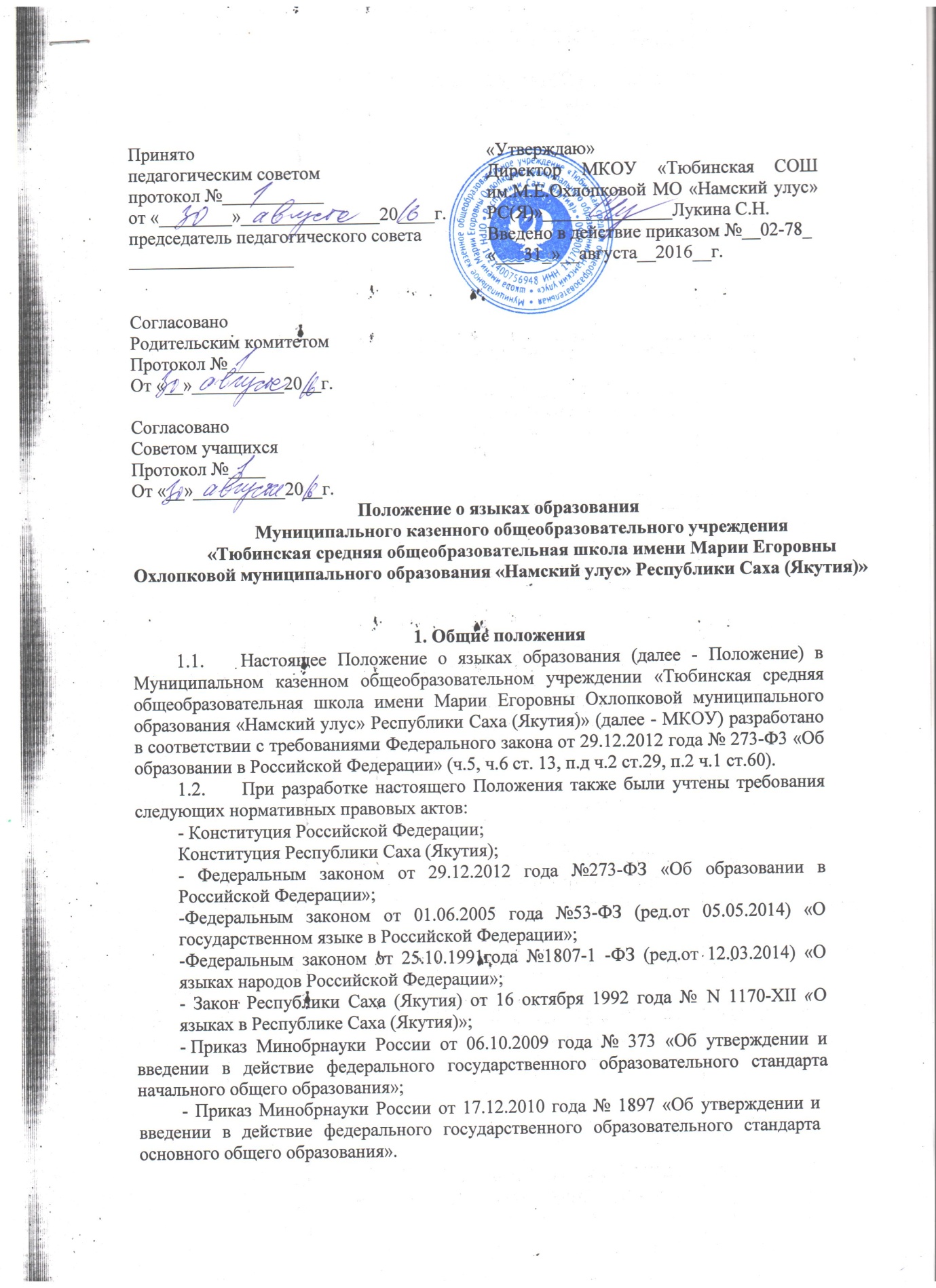 1.3. Положение определяет языки образования в МКОУ.2. Образовательная деятельность Образовательная деятельность в МКОУ при реализации основных общеобразовательных программ начального общего, основного общего и среднего общего образования осуществляется на двух равноправных государственных языках Республики Саха (Якутия): саха и русском. Язык саха изучается в рамках предмета «Родной язык», на языке саха преподается и учебный предмет «Родная литература».Русский язык изучается в рамках предмета «Русский язык».В качестве иностранного языка в МКОУ преподается английский языкОстальные предметы учебного плана МКОУ, не указанные в п.п. 2.3 - Положения, преподаются на русском языке.Преподавание и изучение русского языка - государственного языка Российской Федерации в рамках имеющих государственную аккредитацию основных общеобразовательных программ	МКОУ осуществляются в соответствии федеральными государственными образовательными стандартами.  Преподавание и изучение языка саха - государственного языка Республики Саха (Якутия) в рамках имеющих государственную аккредитацию основных общеобразовательных программ	МКОУ осуществляются в соответствии федеральными государственными образовательными стандартами.Преподавание и изучение иностранного языка (иностранных языков рамках имеющих государственную аккредитацию основных общеобразовательных программ МКОУ осуществляются в соответствии с федеральными государственными; образовательными стандартами.Мероприятия, проводимые в МКОУ в рамках организации воспитательной работы, организуются на русском, саха и английском языках зависимости от их целей, тематики, целевой аудитории и иных факторов.При реализации дополнительных общеразвивающих программ в МКОУ преподавание осуществляется на русском, саха и английском языках.2. Заключительные положенияМКОУ обеспечивает учащихся учебниками по всем учебным предметам основных общеобразовательных программ МКОУ на определенных в разделе настоящего Положения языках образования.МКОУ размещает информацию о языках образования на официальном сайте МКОУ в сети «Интернет".